       JEDILNIK- (25.3.─29.3.2024)      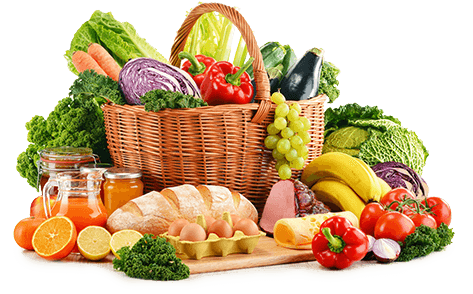 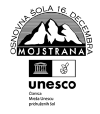 Alergeni: 1: gluten (pšenica, pira, rž, ječmen, oves, kamut), 2: raki, 3: jajca, 4: ribe, 5: arašidi, 6: soja, 7: laktoza (mleko in mlečni izdelki), 8: oreški (8a: mandlji, 8b: lešniki, 8c: orehi, 8d: indijski orehi, 8e: brazilski oreščki, 8f: pistacija, 8g: makadamija), 9: listna zelena, 10: gorčično seme, 11: sezam, 12: žveplov dioksid in sulfiti, 13: volčji bob, 14: mehkužci  Dietni obroki, ki jih pripravljamo po navodilu pediatra, lahko vsebujejo navedene alergene v sledovih.Kuhinja si pridružuje pravico do spremembe jedilnika.                                                                                       V sodelovanju pripravila: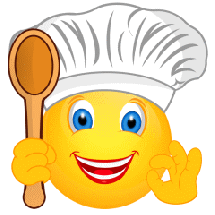 Robert Troha, vodja kuhinje in Karmen Gregorič, organizatorka šolske prehraneMALICAKOSILOPOPOLDANSKA MALICAPONEDELJEKpolbeli kruh1, maslo7, med, jabolko, hibiskusov čajgoveja juha1,3,9, testenine s tunino omako, zelje v solati, sladoled1,7, vodapolbeli kruh1, rezina sira7, vodaTOREKčokoladne kroglice1 ,polnomastno mleko7, bananagoveja juha1,3,9, kuskus1, puran v naravni omaki, zelena solata, vodapolnozrnati kruh1, kivi, vodaSREDArženi kruh1, zaseka, češnjev paradižnik, pomarančakorenčkova juha1, segedin golaž1, krompir v kosih, sadni napitekpolbeli kruh1, čokoladno-lešnikov namaz7, vodaČETRTEKštručka s semeni, sir7, šipkov čaj, hruškašpinačna juha1, beli riž1, svinjska pečenka v naravni omaki, rdeča pesa, sadni napitekskuta s podloženim sadjem7, vodaPETEKorehova potica1,8c, kakav7, mandarinazelenjavna juha, oslič na žaru1, krompir z blitvo1, zelena solata, vodapolbeli kruh1, hruška, voda